مكتبة الجامعة الهاشميةكتب وصلت حديثا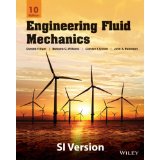 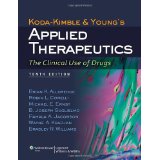 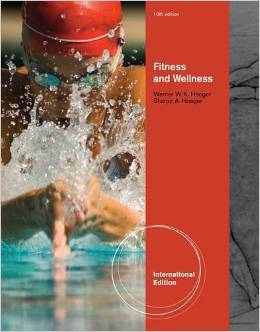 Engineering fluid mechanicsTITLE  Elger, Donald. F.AUTHORWileyPUBLISHER2014DATE OF PUB.      Hoboken    PLACE OF PUB.978-1118318751   ISBNFluid mechanics -   Problems, exercises, etc.                          Fluid dynamics -- Problems SUBJECT10EDITIONHU281963ITEM  BARCODE620.106    E57CALL NUMBERApplied therapeutics : the clinical use of drugs                           Applied therapeuticsTITLEAlldredge, Brian KAUTHORWolters Kluwer HealthPUBLISHER2013DATE OF PUB.      Philadelphia    PLACE OF PUB.978-1609137137                         ISBNChemotherapy  /  Pharmacology                         Handbooks, manuals, etc                         Drug Therapy -- methodsSUBJECT10EDITIONHU282020ITEM  BARCODE615.58    A652CALL NUMBERFitness & wellness                    TITLEHoeger, WernerAUTHORWadsworthPUBLISHER2013DATE OF PUB.      [ Pacific Grove, Calif ]    PLACE OF PUB.978-1111990008   ISBNHealth  /  Exercise    / Physical fitness                          SUBJECT10EDITIONHU281032/ HU281033 / HU281034ITEM  BARCODE613.7  H693CALL NUMBER